Frenchtown Presbyterian ChurchPO Box 114, 22 Fourth St.  Frenchtown, NJ 08825   908-996-2227    Website: www.frenchtownpres.orgPastor Cell - 609-303-0500Worship 9:30AM Clerk of SessionKathy Skerbetz – 908-720-6533Session (Elders)Maureen Breiner 	                 Bill PenyakShari Bethman Bjellquist 	                 Paul PfistererJennifer Campbell 	                 Tonya ReeseGayla Gerhardt 	                 Carl StokesJohn Fiebig	                 Kathy SkerbetzBoard of DeaconsCarole Barrett 	                Barbara KerekesSharon Beck	                Lorraine SellittoDebbie Godown                                               Eileen WarkalaKen Gerhardt 	                Amy Verecha PastorRev. Dr. Merideth Mueller-Boltonpastormerideth@gmail.comChurch Secretary  Lea Raymond                               office@frenchtownpres.orgFinancial Manager  Mary Ann Hampton   finance@frenchtownpres.orgMusic Director  Hugh Sunghughsung@gmail.com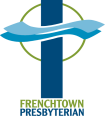 June 4, 2023 – Communion SundayWelcome to all who worship with us this morning!Prelude Welcome & Announcements                              God Gathers Us in Love Call to Worship (based on John 3:16-17)For God so loved the world that God gave God’s only Child,So that everyone who believes in him may not perish but may have eternal life. Indeed, God did not send the Son into the world to condemn    the world,But in order that the world might be saved through him.God loved the world, God loves the world,May the truth of this great love story, shine through our worship today, and renew our sense of calling.     Friends, let us worship God!*Hymn #15 vs. 1-3,6           “All Creatures of Our God and King”Prayer of AdorationCall to ConfessionPrayer of Confession (unison)God of hosts, we have turned away from you neglecting the welfare of your creation, ignoring the plight of your people, trampling on the creatures and the plants you have made, taking from Earth what we cannot give back. We have not helped our neighbors in need, kept peace within our families, or tended the vine you have planted in our own lives. Forgive us and lead us to a more gracious life. Restore us, and let your face shine upon us. Amen.Assurance of Pardon*Passing of the PeaceGloria Patri #582 “Glory to God, Whose Goodness Shines on Me”God Speaks to Us Through God’s WordFirst Scripture Reading                                           Romans 8:18-28                                                Responsive Reading (from Psalm 104)Bless the LORD, O my soul. You make the clouds your chariot, you ride on the wings of the wind; the winds are your messengers, fire and flame your ministers. You make springs gush forth in the valleys; they flow between the hills, giving drink to every wild animal; the wild asses quench their thirst.  By the streams the birds of the air have their habitation; they sing among the branches.You cause the grass to grow for the cattle, and plants for people to use, to bring forth food from the earth; wine to gladden the human heart, and bread to strengthen the human heart. The trees of the LORD are watered abundantly, the cedars of Lebanon that he planted. In them the birds build their nests; the stork has its home in the fir trees. The high mountains are for the wild goats; the rocks are a refuge for the coneys. O LORD, how manifold are your works!In wisdom you have made them all; the earth is full of your creatures.Second Scripture Reading                   Genesis 1:1-15, 20-26, 29-31Sermon                                                                  "All Things New"God Calls Us to Respond*Hymn #22                                                   “God of the Sparrow”Invitation to the Offering*Offertory *Doxology #606 “Praise God from Whom All Blessings Flow”                                   * Prayer of DedicationAffirmation of Faith (The Apostles Creed) I believe in God, the Father almighty,   Maker of heaven and earth, and in Jesus Christ his only Son, our Lord; who was conceived by the Holy Ghost,born of the Virgin Mary, suffered under Pontius Pilate,was crucified, dead, and buried; he descended into hell; the third day he rose again from the dead; he ascended into heaven, and sitteth on the right hand of God the Father Almighty; from thence he shall come to judge the quick and the dead. I believe in the Holy Ghost; the holy catholic church; the communion of saints; the forgiveness of sins;the resurrection of the body; and the life everlasting. Amen.The LORD’s SupperThe Lord be with you. And also with youLift up your hearts. We lift them up to the LordLet us give thanks to the Lord our God. It is right to give our thanks and praise.Sung Sanctus #552  “Holy, Holy, Holy”1 Holy, holy, holy Lord,                               2 Blessed is he who comesGod of power and might,                                in the name of the Lord.heaven and earth are full of your glory.         Hosanna in the highestHosanna in the highest.                                 hosanna in the highest.Communion of the People        We share a common loaf and a common cup. Come forward via the aisle on the right.  The pastor will tear a piece of bread from the loaf. Dip it in the cup and partake of it as you return to your seat via the aisle on the left. Please inform an usher if you need assistance or would like to be served in your seat.Prayers of the People and the Lord’s Prayer God Sends Us Out to Reflect God’s Love*Hymn #543                                            “O Christ, Surround Me”Charge and BlessingPostlude                                        *****************************MISSION STATEMENTWe are a body of believers in Jesus Christ the Lord that strives to be a living reflection of God’s love. We come together to confirm our individual faith while spreading the message of hope and love by serving those in need through mission and outreach.NEWS AND EVENTSEVENTS DURING THE WEEK – June 5th-11thMondayTuesday   AA Meeting 6:30am   Card Games, 2-4pm in Fellowship Hall   AA Meeting, 8pmWednesday    AA Meeting 7:30pmThursday   AA Meeting 6:30amFriday    Alanon Meeting 12-1pmSaturday    Saturday Women's AA Group Meeting 9am    AA Meeting 7pmNext Sunday    Church Picnic after worshipSunday Liturgist’s NeededWe are in need for a Sunday liturgist on June 18th.  Please consider signing up to a part of worship.  See Pastor Merideth if interested.  Worship and Church PicnicThe annual church picnic will be held next Sunday June 11th at the church after worship.  Please note that is different than previously planned.  It will not be at the Alexandria Park.  Meats and beverages will be supplied.  Please bring a side dish or a dessert. Per Capita ReminderEach year, every member of every church in every Presbytery around the country is asked to pay a Per Capita amount; the fee is charged per member on record from the prior calendar year. For 2023, the amount is $42.50 per member. These funds are passed through from the local church to the local Presbytery. Some of the funds remain at the Presbytery while a portion is forwarded from there to theSynod and The General Assembly, the governing bodies of The Presbyterian Church. These funds are very important to the ministry and mission work of the Presbytery. The Per Capita amount is an annual expense of the church. The Finance Committee humbly asks that you prayerfully consider a contribution over and above your annual pledge amount or weekly offerings to help cover the overall Per Capital charge to FPC. When paying, please write “Per Capita 2023” in the memo section of your check or in the designated envelopes in the pews or in the back of the church.  Thank you!VBS is Coming to FPCSave the date for FOOD TRUCK PARTY VBS!  August 14-18th, 9:00am-11:30am at the Frenchtown Presbyterian Church. Ages preschool (must be toilet trained) through 5th grade invited. It will be combined with Milford Presbyterian and Alexandria Presbyterian Church. More info and registration to come.  Contact Kathy Skerbetz at 908-720-6533 for questions or if you would like to help.  All are welcome! Super Senior GroupThe Super Senior Group that meets Tuesday mornings at the church will be off for the summer.  The program will resume after Labor Day.